Zarošanās jeb izvēles bloks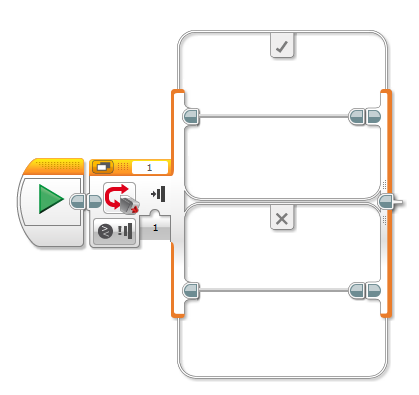 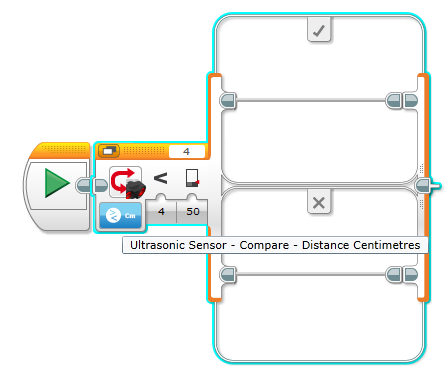 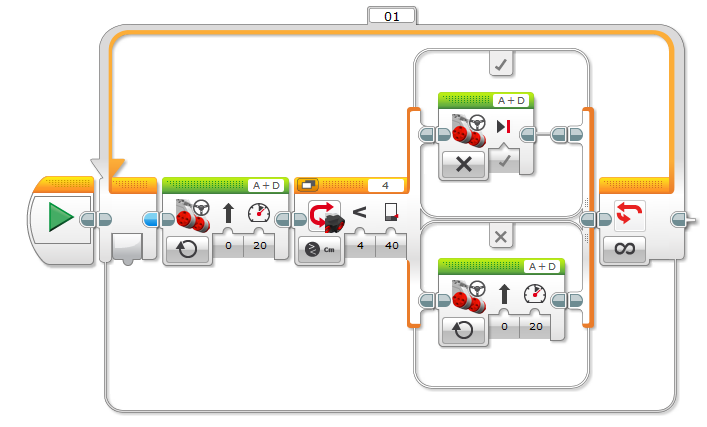 